Apareció “El Evangelio Escondido”por Alberto IvernLa editorial “Ciudad Nueva” acaba de publicar  “El Evangelio Escondido” escrito por un poeta y cantautor Griego, una bailarina italiana,  un actor y  una artista plástica de argentina. Más allá del rigor científico del texto se advierte la sensibilidad de estos autores quienes al no privarse de la emoción y los sentimientos que les provocó el hallazgo, lo transmiten en cada página.DE QUE SE TRATAEl trabajo es una relectura del Evangelio enfocando aspectos que no habían sido resaltados suficientemente en las estrategias de evangelización tradicionales. Se centra  por ejemplo en el empoderamiento (caminar con las propias piernas, mirar con los propios ojos, etc); La “fe” no es interpreta  como una resignación ante los acontecimientos adversos sino como la capacidad de transformar el agua en vino, pescar donde no hay peces, correr montañas, resucitar muertos, etc. Resalta las "perlas" y los "tesoros" escondidos,  entre ellos los dolores y abandonos como "puertas" a través de las cuales podemos abrazar a Jesús resucitado, etc. También presenta un entroncamiento con el Primer testamento (mal llamado “antiguo”); con  los Padres de la Iglesia y hasta con los más recientes descubrimientos de la Física Quántica.El manuscrito había sido enviado a diversas personas de diferentes ocupaciones y clases sociales quienes unánimemente reclamaron su publicación. De hecho esta primera edición (de la cual quedan apenas 50 ejemplares en la editorial) ha sido prefinanciada por estas personas que habían leído los manuscritos y aseguraron la compra anticipada de tantos ejemplares como fueran necesarios para cubrir el costo de la edición. Algunos ejemplares fueron comprados por la sucursal estadounidense de la editorial para su comunidad hispana en ese país. Está siendo traducido al italiano para su publicación por Paulinas de ese país. Edición que será ilustrada por el artista plástico francés Michel Pochet.COMO SURGIÓ LA IDEAHace unos años fui convocado por el CELAM (Consejo Episcopal Latinoamericano) para dar unas conferencias a los obispos de América Latina sobre "¿Es posible cambiar la realidad,cómo?". Yo venía dando talleres y conferencias sobre ese tema y había escrito algunos libros, entre ellos "Resignación o cambio: la cuestión social y su discurso,Ciudad nueva,2010;  "Hacerlo Posible, autoorganización, proyectos compartidos y procesos de aprendizaje, SB,Buenos Aires; "Todo deseo se cumple" y "Decidimos nuestro destino" ambos de editorial Kier), etc. Recorrí todo América Latina y me encontré con comunidades demasiado "religiosas" (ritos externos) pero con muy poca "fe" en el sentido que las personas estaban más bien resignadas esperando descansar en paz luego de sufrir toda su vida sin enterarse que podían contar con la providencia de un Dios amoroso que los había creado para hacerlos partícipe del Paraíso y para que ya desde ahora pudiesen vivir "así en la tierra como en el cielo": "harán lo que Yo hago -dice Jesús- y aún cosas más grandes que éstas". En ese contexto nos  con Leopoldo y con Ilaria -con quienes nos habíamos conocido por trabajar para el conjunto músico-teatral “Gen Rosso” y les propuse a ellos que me ayudaran a escribir porque no quería hablar sobre Jesús sino producir un texto “desde” Jesús, tratar de escuchar qué era lo que El quería decirnos a través del Evangelio Hoy. Los tres supimos que sólo reuniéndonos en nombre de Jesús podríamos habilitar su presencia entre nosotros (Mt 18-20) y así dar a luz este texto desde el “entre” del nosotros.¿Ciencia o arte?Además de actor yo soy magister en Doctrina Social de  la Iglesia, Profesor de Filosofía; Licenciado en Educación, Master en Comunicación/Educación...dicto un posgrado “cuerpo y narrativas en la educación” en la Universidad Nacional de la Plata…. pero lo original de este texto es que lo "vibramos" como artistas. No nos privamos de emocionarnos y tal vez por ello muchos nos dicen que emociona.   Alberto Ivernhttps://libros.ciudadnueva.com.are/producto/el-evangelio-escondido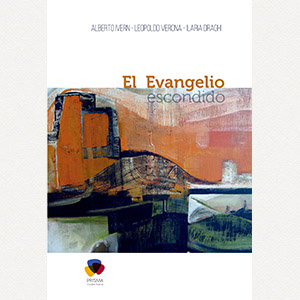 